от 7 сентября 2021 года									           № 992О внесении изменений в постановление администрации городского округа город Шахунья Нижегородской области от 11.01.2016 № 20 «Об утверждении Правил производства земляных и строительных работ, прокладки и переустройства инженерных сетей и коммуникаций на территории городского округа город Шахунья Нижегородской области»В целях приведения в соответствие с действующим законодательством администрация городского округа город Шахунья п о с т а н о в л я е т:В постановление администрации городского округа город Шахунья Нижегородской области от 11.01.2016 № 20 «Об утверждении Правил производства земляных и строительных работ, прокладки и переустройства инженерных сетей и коммуникаций на территории городского округа город Шахунья Нижегородской области» (с изменениями от 29.08.2017 № 1014, от 24.08.2021 № 922) внести изменения, изложив приложение № 2 к Правилам производства земляных, строительных и ремонтных работ, прокладки и переустройства инженерных сетей и коммуникаций на территории городского округа  город Шахунья Нижегородской области в редакции согласно приложению к настоящему постановлению. Начальнику общего отдела администрации городского округа город Шахунья Нижегородской области обеспечить опубликование настоящего постановления на официальном сайте администрации городского округа город Шахунья Нижегородской области и в газете «Знамя труда».           Настоящее постановление вступает в силу со дня его официального опубликования.Со дня вступления в силу настоящего постановления признать утратившим силу постановление администрации городского округа город Шахунья Нижегородской области от 24.08.2021 № 922 «О внесении изменений в постановление администрации городского округа город Шахунья Нижегородской области от 11.01.2016 № 20 ««Об утверждении Правил производства земляных и строительных работ, прокладки и переустройства инженерных сетей и коммуникаций на территории городского округа город Шахунья Нижегородской области».Контроль за исполнением настоящего постановления оставляю за собой.Глава местного самоуправлениягородского округа город Шахунья						          Р.В.КошелевПриложениек распоряжению администрациигородского округа город Шахуньяот 07.09.2021 г. № 992Администрация городского округа город Шахунья Нижегородской областиОрдер №	На производство земляных/аварийно - восстановительных работ
От «	»	20	годаНастоящий ордер на проведение земляных работ выдан________________________________________________________________________________________________________________________________________________________________________ (наименование организации, должность, Ф.И.О. заявителя, № телефона)______________________________________________________________________________________________________________________________________________________Вид работ____________________________________________________________________________________(характер земляных работ)по адресу (местоположение):_____________________________________________________________________________________(указать адрес или адресные реквизиты)_________________________________________________________________________________________________________________В границах, указанных в схеме производства земляных работ, являющейся приложением к настоящему ордеру.Согласование проведения работ со следующими службами города:Управление промышленности, транспорта, связи, жилищно-коммунального хозяйства, энергетики и архитектурной деятельности администрации городского округа город Шахунья Нижегородской области (пл. Советская, д.1, каб. 69, тел. 2-17-64)____________________________________________________________________________________ПАО «Ростелеком» (ул. Первомайская, д.41, тел. 2 67-79)____________________________________________________________________________________Шахунский РЭС (ул. Энергетиков, д.6, тел 2-71-57; 2-69-24)____________________________________________________________________________________ГРЦС (ул. Свердлова, д.1 а, тел. 6-22-45; 6 23-76)____________________________________________________________________________________ГИБДД (ул. Яранское шоссе, д.4,  тел. 2-44 -30)____________________________________________________________________________________МУП «Водоканал» (ул. Советская, д.37, тел. 2-57-11)____________________________________________________________________________________ООО «ГЭС-НН» (ул. Куликовский проезд, д.9. тел. 2-41-73,2-41-75)____________________________________________________________________________________8. 121 пожарно-спасательная часть 28 пожарно-спасательный отряд федеральной противопожарной службы Государственной противопожарной службы Нижегородской области (121-ПСЧ 28 ПСО ФПС ГПС Нижегородской области (ул. Тургенева, д.13 А, тел. 2-61-63, 2-16-78)9. ЭЧС-3 (ул. Деповская, д.14, тел.6-22-63)____________________________________________________________________________________________________________________________________Начало работ:	с «	»	20	года.Окончание работ:      до «	_»	20	года.Срок восстановления наружного благоустройства в месте производства земляных работ:
до «	»	20	года.Порядок и условия проведения земляных работ:__________________________________________________________________________________Способ производства работ:	Особые условия работ:____________________________________________________________________________________________________________________________________________________________________Я,	___________________________________________________________________________________________________________(Ф.И.О. ответственного за проведение земляных работ)при производстве работ обязуюсь соблюдать:Утвержденные Правила Благоустройства на территории городского округа город Шахунья, указанные в ордере сроки окончания работ и условия. За два дня до окончания срока действия ордера сообщить о готовности его закрытия или прибыть для продления и подтверждаю, что данный объект полностью обеспечен необходимыми материалами, рабочей силой, типовыми ограждениями и проектной документацией. За невыполнение обязательства по настоящему ордеру несу установленную законодательством ответственность. По окончании работ на месте произведенных земляных работ должно быть восстановлено покрытие (асфальтобетон, газон, брусчатка, кустарники или деревья), так же, если в ходе работ нарушена водоотводная система, необходимо её полное восстановление.В случае пересечения с трассой подземных коммуникаций согласовывающих служб города, пригласить на производство работ данных представителей (Управление промышленности, транспорта, связи, жилищно-коммунального хозяйства, энергетики и архитектурной деятельности администрации городского округа город Шахунья Нижегородской области, ПАО «Ростелеком», Шахунский РЭС, ГРЦС, ГИБДД, МУП «Водоканал», ООО ГЭС-НН", 121-ПСЧ 28 ПСО ФПС ГПС Нижегородской области, ЭЧС-3).В случае закрытия движения по улице	после согласования с ГИБДД установить объезд по улицам_________________________________________________________________________________4.	По окончании основных работ сдать работы по акту приема-передачи выполненных земляных работ.Ответственное лицо за проведение работ	(подпись)	(Ф.И.О. заявителя)«	»	20	года.Директор 	(подпись)«	»	20	года.	М.П.Ордер продлен до «	»	20	года.______________________________________________________________________________________________________________________________(причина продления)Директор	(подпись)«	»	20	года.	М.П.Отметка о закрытии ордера с указанием причины закрытия, даты, подписи, фамилии, имени, отчества и должности лица, закрывшего ордер._________________________________________________________________________________________________________________________________________________________________________________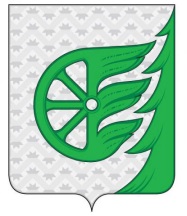 Администрация городского округа город ШахуньяНижегородской областиП О С Т А Н О В Л Е Н И ЕПриложение № 2к Правилам производства земляных, строительных и ремонтных работ, прокладки и переустройства инженерных сетей и коммуникаций на территории городского округа город Шахунья Нижегородской области